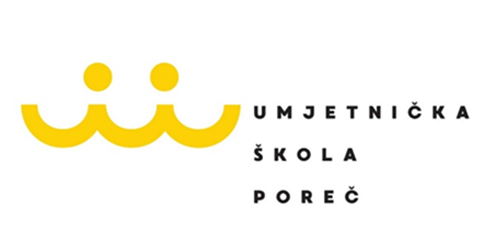 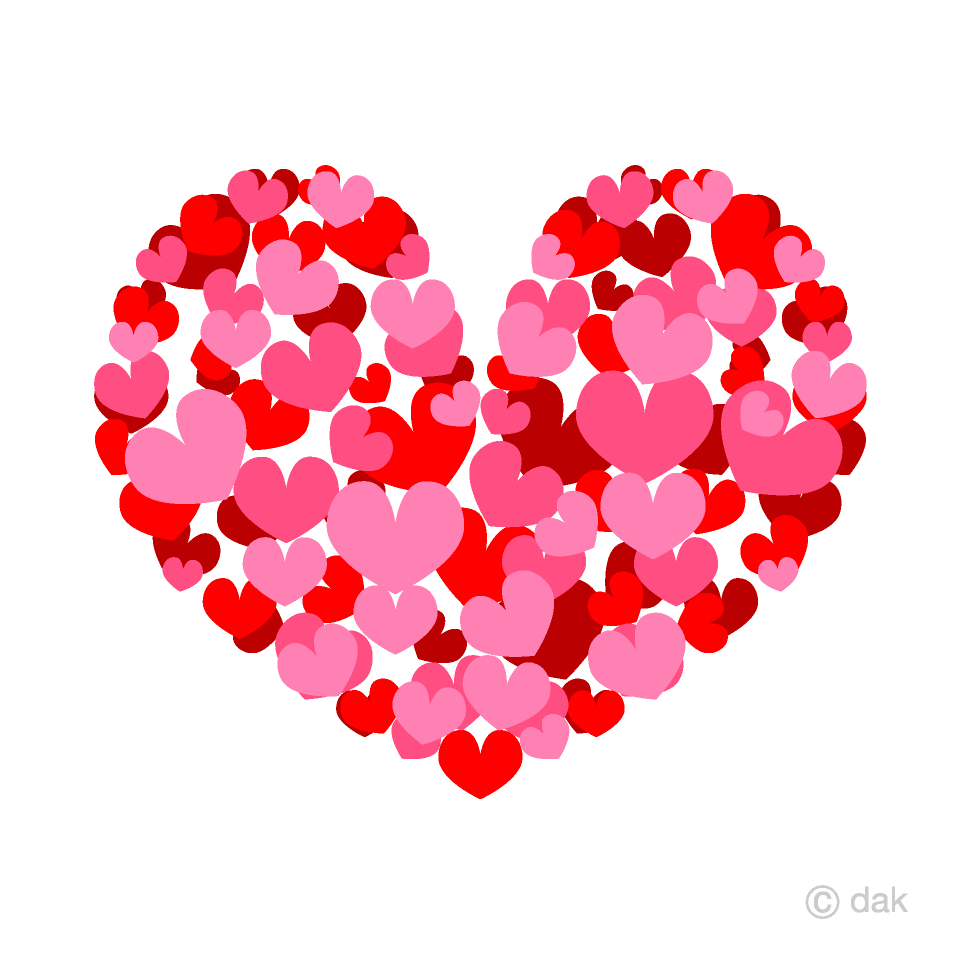 KONCERT UČENIKA POVODOM VALENTINOVAProgram: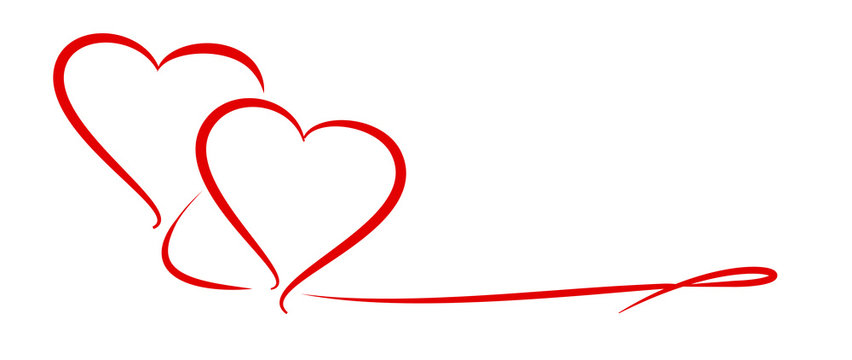 Utorak, 14. 2. 2023. u 18,30 satiKoncertna dvorana škole, Kandlerova 2Dobrodošli!1. J. Thompson: The SkaterJ. Thompson: The Dancing BearAgata Rabar, 1. r. klaviraUčitelj: Jerko Crljenko2.I. Sulimov: Etida br. 75Agata Rakitovac, 3. r. violineUčiteljica: Matea Beotić3.J.Duffay: SolasFrancesca Pilato, 2. r. klaviraUčiteljica: Ivana Katunar4. G. F. Handel: Judas MacchabeusAna Matošević Petrović, 2. r. violineUčiteljica: Sanja PančevskiKorepeticija: Karla Šain5.W. Gilllock: Autumn SketchW. Gillock: Winter SceneNikolaj Zupe, 3. r. klaviraUčitelj: Jerko Crljenko6.J.B.Duvernoy : 24 etidaPetra Mileša, 3. r. klaviraUčiteljica: Aleksandra Orbanić7.W. Gillock: Deserted ball roomEma Matovina, 4. r. klaviraUčiteljica: Ivana Katunar8.J.S.Bach: Musette D-durSamantha Ružić, 4. r. klaviraUčiteljica: Aleksandra Orbanić9.D. Pejačević: Pjesma bez riječi op.5Leo Jurković, 6. r. harmonikaUčiteljica: Vilijana Šugar10.L.Schytte Morska vilaLuna Domanski, 4. r. klaviraUčiteljica: Aleksandra Orbanić11.G.Donizetti: L'elisir d'amore,arr.Plamen ProdanovRita Gulić, 5. r. klavira
Denis Brković, 4. r. violončelaUčiteljica: Aleksandra Orbanić